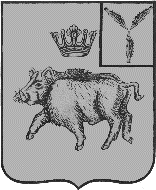 СОВЕТБАЛТАЙСКОГО МУНИЦИПАЛЬНОГО ОБРАЗОВАНИЯБАЛТАЙСКОГО МУНИЦИПАЛЬНОГО РАЙОНАСАРАТОВСКОЙ ОБЛАСТИПятьдесят седьмое заседание Советачетвертого созываРЕШЕНИЕот 22.03.2023 № 198	с. БалтайО внесении изменений в решение Совета Балтайского муниципального образованияот 31.10.2018 № 14 «Об утверждении Положения о старостах населенных пунктов Балтайского муниципального образования Балтайского муниципального района» В соответствии с Федеральным законом от 06.02.2023 № 12-ФЗ «О внесении изменений в Федеральный закон «Об общих принципах организации публичной власти в субъектах Российской Федерации» и отдельные законодательные акты Российской Федерации», руководствуясь Уставом Балтайского муниципального образования Балтайского муниципального района Саратовской области, Совет Балтайского муниципального образования Балтайского муниципального района Саратовской области РЕШИЛ:1. Внести в решение Совета Балтайского муниципального образования от 31.10.2018 № 14 «Об утверждении Положения о старостах населенных пунктов Балтайского муниципального образования Балтайского муниципального района» (с изменениями от 20.05.2019 № 50) следующие изменения:1.1. В приложении к решению:1) Пункт 1.2. раздела 1 дополнить абзацем следующего содержания:«Старостой населенного пункта может быть только гражданин Российской Федерации.В соответствии с Федеральным законом от 06.02.2023 № 12-ФЗ «О внесении изменений в Федеральный закон «Об общих принципах организации публичной власти в субъектах Российской Федерации» и отдельные законодательные акты Российской Федерации» старостой населенного пункта может быть гражданин не проживающий на территории населенного пункта при условии достижения им возраста 18 лет и наличия у него в собственности жилого помещения, расположенного на территории данного населенного пункта.».2) Пункт 2.4. раздела 2 изложить в следующей редакции:«2.4. Старостой сельского населенного пункта не может быть назначено лицо:1) замещающее государственную должность, должность государственной гражданской службы, муниципальную должность или должность муниципальной службы. Староста сельского населенного пункта может одновременно являться депутатом представительного органа муниципального образования, осуществляющего свои полномочия на непостоянной основе;2) признанное судом недееспособным или ограниченно дееспособным;3) имеющее непогашенную или неснятую судимость;4) имеющие гражданство иностранного государства либо вид на жительство или иной документ, подтверждающий право на постоянное проживание гражданина Российской Федерации на территории иностранного государства, за исключением случаев, когда гражданин Российской Федерации является гражданином иностранного государства - участника международного договора Российской Федерации, в соответствии с которым иностранный гражданин вправе быть избранным в органы местного самоуправления.».2. Настоящее решение вступает со дня его обнародования.3. Контроль за исполнением настоящего решения возложить на постоянную комиссию Совета Балтайского муниципального образования по вопросам местного самоуправления.Глава Балтайскогомуниципального образования		                                  Н.В.Меркер